Liceo Elvira Sánchez de Garcés                   Unidad: Números reales.                       Matemática    2º  Medio                                Prof.  Mario  L.  Cisterna  B GUIA N°2 DE NUMEROS REALES                               ACTIVIDADES: INICIO DE NUMEROS IRRACIONALESEjemplos resueltos	Representa los siguientes números decimales como una fracción y simplifique su resultado, en el caso que sea posible.                      b)                   d)     f) EJERCICIOS PROPUESTOSObserva los siguientes números y responde.(1 Punto c/u.)¿Qué regularidad numérica se puede observar  en la parte decimal del número que está la figura triángulo?  ___________________________________________________________Escribe cinco dígitos más en la parte decimal del número._______________________________Expresa los números    y     en forma fraccionaria y simplifique el resultado, en el caso que sea posible.  ►                                           ►¿Por qué crees que el número que está en la figura triángulo no se puede expresar como fracción? Justifica tu respuesta. ____________________________________________________________Representa cada número racional como decimal (sin usar calculadora) utilizando el algoritmo de la división de Euclides. Guíate por ejemplo:                                                                                  (1 Punto c/u.)  ►                 30                   20                      0   ►                                                     c)      ►      ►                                               d)   ►Expresa los siguientes números decimales como fracción y simplifique su resultado cuando sea posible.                                            (2 Puntos c/u.)Resuelva las siguientes operaciones con números racionales. (2 Pts. c/u.)Resuelve los siguientes problemas. Lee comprensivamente y explica paso a paso los procedimientos y operaciones utilizadas.           (3 Puntos  c/u.)Sugerencia: Haz un bosquejo o dibujo para cada situación. Clasifica cada número en racional ( ) o irracional ( ).  (1 Punto c/u.) ►______   e)  ►_____              i) ►________          ►__________   f)  ►________   j) ►________           ►_______   g) ►________           k) ►________           ►_______  h) ►________    l) ►________        Identifica el patrón de la parte decimal de cada número irracional y escribe las seis cifras decimales que siguen si continúa el mismo patrón.                                                                                                (1 Punto c/u.) ►____________   c) ►__________               ►________   d)  ►__________Utiliza una calculadora para obtener el valor aproximado de cada raíz cuadrada. Luego, responde.                                              (1 Punto c/u.) ►_______    ►_______    ►________        ►________            ►________    ►_______    ►________      ►________              ¿Cuáles raíces cuadradas son números enteros?¿Cuáles raíces cuadradas son números irracionales?Analiza y responde.                                                               (3 Puntos c/u.)Considera el siguiente número:n los decimales de N se repiten cíclicamente los dígitos 1 al 9, primero una vez, después dos veces, luego tres veces y así sucesivamente.¿N es un número irracional? Justifica tu respuesta.__________________________________________________________Considera las raíces cuadradas de los números naturales desde 1 hasta 30. ¿Cuáles son números racionales y cuáles son números irracionales?_________________________________________________________Clasifica los siguientes números en la tabla. Ten en cuenta que cada uno puede estar ubicado en más de una casilla.                  (1 Punto c/u.)Calcula la medida de la diagonal (d) de cada cuadrilátero. Guíate por el ejemplo.                                                                          (5 Puntos c/u.)      2cm                     d                                                                                                                                       cm                                 4cmNombre:                                                                                Curso:                    Fecha: 01/04/ 2021Objetivo De Aprendizaje (OA 1): Realizar cálculos y estimaciones que involucren operaciones con números reales ( ℝ ):▪Utilizando la descomposición de raíces y las propiedades de las raíces. ▪Combinando raíces con números racionales. ▪Resolviendo problemas que involucren estas operaciones de manera concreta, pictórica y simbólica ( COPISI ), en forma manual y/o usando software educativo en contextos diversos.   Nivel de Exigencia: PJE.  TOTAL  GUIA:  87 Puntos      PJE.  OBT.  ESTUDIANTE:                           NOTA:    RECUERDA QUE: Conceptos matemáticos que debes saber.El conjunto de los números racionales ( ℚ ): está formado por todos los números que pueden representarse como el cociente entre dos números enteros, con divisor diferente de cero. Su representación decimal puede ser finita, infinita periódica o infinita semiperiódica. Ejemplo: ►                                     ►                                   ► 2,1                           ► El conjunto de los números racionales ( ℚ ) se puede representar por:El conjunto de los números irracionales ( : está formado por aquellos números que no se pueden representar como número racional,  ya que su parte decimal es infinita no periódica. Ejemplo: ►                    ►              ► ►                        ► En ocasiones se utiliza “…” para expresar que el número irracional tiene infinitas cifras decimales no periódicas. La expresión  se lee “raíz cuadrada de ” y corresponde al número    tal que:Ejemplo: ►                         ►    Los  números irracionales permiten resolver problemas que no tienen solución en el conjunto de los números racionales.Ejemplo: Al calcular la longitud (d) de la diagonal de un cuadrado de lado .                                Aplicando  el Teorema de Pitágoras que dice: “que en todo triangulo               1          d                  rectángulo la hipotenusa al cuadrado es igual a la suma de los catetos al                                                     cuadrado”  siendo d:hipotenusa y 1:cateto                1                                                                         . No hay representación decimal exacta para esta medidaEN SÍNTESIS: ►                         ►                           ►    Es decir  no se puede expresar como una fracción. DIAGRAMA DEL CONJUNTO DE  LOS NUMEROS REALES ► conjunto de números naturales ► conjunto de números enteros  ► conjunto de números racionales conjunto de números irracionales ► conjunto de números realesREGLAS ALGORÍTMICAS DE CONVERSIONES DE EXPRESIONES DECIMALES FINITAS E INFINITAS PERIODICAS A NOTACION FRACCIONARIA.REGLAS ALGORÍTMICAS DE CONVERSIONES DE EXPRESIONES DECIMALES FINITAS E INFINITAS PERIODICAS A NOTACION FRACCIONARIA.REGLAS ALGORÍTMICAS DE CONVERSIONES DE EXPRESIONES DECIMALES FINITAS E INFINITAS PERIODICAS A NOTACION FRACCIONARIA.DECIMAL FINITODECIMAL INFINITO PERIODICODECIMAL INFINITO SEMIPERIODICOa) e)b)f) c)g) d)h) a) c)b)d)a) Una piscina tiene agua hasta los  de su capacidad y se le agregan 4500 litros de agua, se llenaría. ¿Cuál es la capacidad máxima de la piscina? b) En un triángulo rectángulo los catetos miden 9 cm. y 12 cm. ¿Cuál es la medida de la hipotenusa? Número naturalNúmero enteroNúmero decimal finitoNúmero decimal infinito periódicoNúmero racionalNúmero irracionala)                                            d       5cm                             8cmb)                                    d  12cm                                     16cm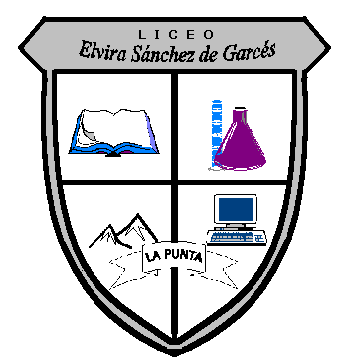 